DEPARTAMENTO DE CIÊNCIAS SOCIAIS E HUMANASÁREA DISCIPLINAR DE HISTÓRIA CRITÉRIOS ESPECÍFICOS DE AVALIAÇÃO Ensino Secundário Disciplina: HISTÓRIA DA CULTURA E DAS ARTESAno Letivo de 2017-181. A ponderação da avaliação para efeitos de classificação é realizada de acordo com a seguinte tabela:2. A progressão e consistência serão consideradas em benefício do aluno, sempre que daí resulte uma diferenciação positiva ou a obtenção de sucesso.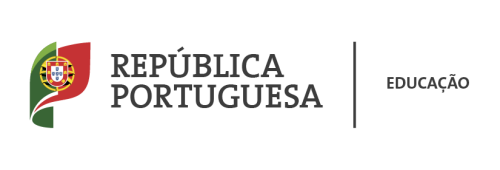 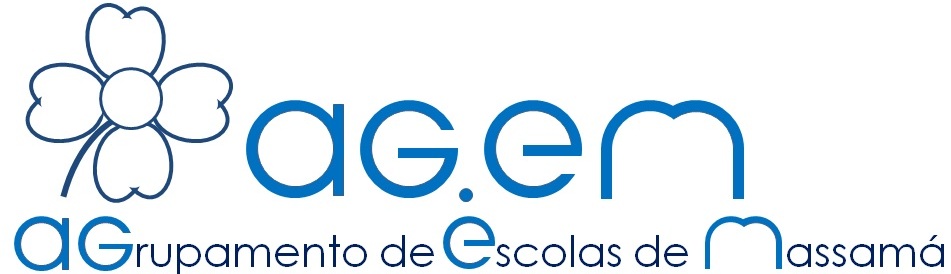       Escola Secundária Stuart CarvalhaisParâmetros e Instrumentos Parâmetros e Instrumentos PonderaçãoDesempenhoTestes de avaliação sumativa  (Serão realizados pelos menos cinco testes ao longo do ano)70 %DesempenhoTrabalhos de Pesquisa(Serão realizados pelo menos dois trabalhos de pesquisa ao longo do ano)10 %DesempenhoFichas de Trabalho (individuais ou em grupo), Trabalhos de Casa, Questões de aula (escritas ou orais).10%DesempenhoPortefólio5 %ParticipaçãoRespeito; Cooperação; Autonomia Nota: estes valores e atitudes serão avaliados de acordo com os indicadores e critérios que constam nos Critérios Gerais e Normas Orientadoras da Avaliação, adotando a ponderação aritmética seguinte:5%